석사과정 연구계획서 발표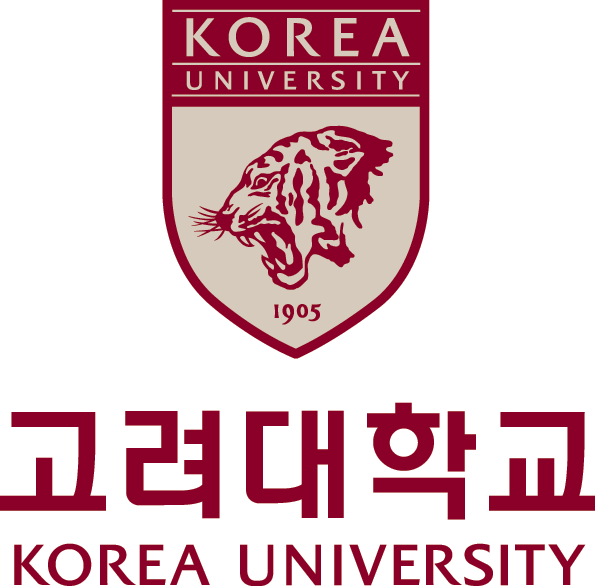 Master’s Research Proposal PresentationTHE BOX BELOW SHOULD BE COMPLETED BY THE STUDENT. THEN, SEND IT TO GSIS@KOREA.AC.KR DURING THE APPLICATION PERIOD.학과/전공 Dept/Major :  논문트랙 Thesis Track 성명 Name : 학번 Student ID Number : 휴대폰 Mobile : 이메일 Email : 제목 Title of Research Proposal :제목 Title of Research Proposal :연구계획서 개요 Outline of Research Proposal연구계획서 개요 Outline of Research Proposal20     .     .     .지도교수 성명 Thesis Advisor Name :                       20     .     .     .지도교수 성명 Thesis Advisor Name :                       